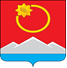 АДМИНИСТРАЦИЯ ТЕНЬКИНСКОГО ГОРОДСКОГО ОКРУГАМАГАДАНСКОЙ ОБЛАСТИП О С Т А Н О В Л Е Н И Е        25.11.2019 № 353-па                 п. Усть-ОмчугО проведении конкурса «Лучшее новогоднее оформление предприятий торговли и общественного питания  Тенькинского городского округа»В целях реализации муниципальной программы «Развитие торговли в Тенькинском городском округе на 2019-2021 годы», утвержденной постановлением администрации Тенькинского городского округа Магаданской области от 26 ноября 2018 г. № 297-па и организации своевременного праздничного оформления, повышения эстетической выразительности фасадов, входных зон, интерьеров предприятий торговли и общественного питания, прилегающих к ним территорий, улучшения новогоднего обслуживания населения и в честь празднования Нового года,  администрация Тенькинского городского округа Магаданской области          п о с т а н о в л я е т:	 1. Ежегодно с 18 ноября по 20 декабря проводить конкурс среди предприятий торговли и общественного питания Тенькинского городского округа (далее - торговые точки) на лучшее новогоднее оформление.	2. Утвердить:	2.1. Положение о проведении конкурса «Лучшее новогоднее оформление предприятий торговли и общественного питания  Тенькинского городского округа» согласно приложению № 1 к настоящему постановлению;	2.2. Состав комиссии по подведению итогов конкурса «Лучшее новогоднее оформление предприятий торговли и общественного питания  Тенькинского городского округа» согласно приложение № 2 к настоящему постановлению.	3. Контроль за исполнением настоящего постановления оставляю за собой.	4. Постановление подлежит официальному опубликованию (обнародованию).И. о. главы Тенькинского городского округа			      В.В. ШевченкоПРИЛОЖЕНИЕ № 1к постановлению администрации Тенькинского городского округа Магаданской области от 25.11.2019 № 353-паПоложениео проведении конкурса «Лучшее новогоднее оформление предприятий торговли и общественного питания  Тенькинского городского округа»	1. Настоящее Положение определяет порядок и условия организации и проведения конкурса среди торговых точек на лучшее новогоднее оформление (далее – конкурс).	2. Цели и задачи конкурса:	- повышение культуры обслуживания, создание праздничного настроения населению округа;	- повышение эстетической выразительности фасадов, входных зон и интерьеров;	- создание праздничного облика населенных пунктов округа в преддверии новогоднего праздника;	- улучшение культуры обслуживания населения в предновогодние и новогодние дни;	- насыщение объектов потребительского рынка населенных пунктов округа расширенным ассортиментом товаров в канун празднования Нового года.	3. В конкурсе принимают участие предприятия торговли и общественного питания Тенькинского городского округа,  подавшие заявки в  администрацию Тенькинского городского округа (п. Усть-Омчуг, ул. Горняцкая, д. 37, каб. № 27) до 15 декабря текущего года  согласно форме № 1 (приложение № 1 к настоящему Положению).	Заявка подается в письменной форме либо в электронном виде (по электронному адресу: loktionova32@mail.ru). Принимаются фото- и видеоматериалы.	4. Оценка производится по 5-ти балльной системе на оценочных листах согласно форме № 2 (приложение № 2 к настоящему Положению).	5. Подведение итогов конкурса и выявление победителей проводится комиссией по подведению итогов конкурса «Лучшее новогоднее оформление предприятия торговли и общественного питания  Тенькинского городского округа» (далее – комиссия) по следующим критериям:	 - архитектурно-художественный облик фасада здания и прилегающих к нему территорий, наличие световых и газосветных вывесок, рекламы, украшений в темное время суток,  использование различных оформительских материалов (ледовые, снежные скульптуры, новогодние елки и т.д.) оригинальность оформления фасада здания, использование при оформлении сказочных и новогодних персонажей – максимальное количество 5 баллов;- художественное оформление интерьера зала в новогодней тематике, наличие световой рекламы в зале предприятий – максимальное количество 5 баллов;- полнота ассортимента товаров (видов услуг), соответствующего специализации или профилю соответствующего предприятия, в том числе  новогоднего ассортимента (подарочных праздничных наборов, елочных украшений, карнавальных костюмов, специфических услуг и т.д.) – максимальное количество 5 баллов;- внешний вид обслуживающего персонала, форма с использованием новогодней тематики – максимальное количество 5 баллов;- поздравление покупателей – максимальное количество 5 баллов;- наличие тематически украшенных ценников – максимальное количество 5 баллов;- предоставление праздничных скидок – максимальное количество 5 баллов.6. Подведение итогов конкурса и награждение:	6.1. Итоги конкурса подводятся комиссией до 20 декабря текущего года путем суммирования количества баллов, зафиксированных в оценочных листах по каждому участнику и оформляются протоколом.	6.2. За участие в конкурсе участникам присуждаются 1,2,3 места.	6.3. Победителями конкурса признаются участники, набравшие наибольшее количество баллов.	6.4. Участники конкурса, занявшие призовые места, награждаются дипломами и денежной премией.	6.5. Итоги конкурса размещаются на сайте муниципального образования «Тенькинский городской округ» Магаданской области www.admtenka.ru.__________________ПРИЛОЖЕНИЕ № 1к Положениюо проведении конкурса «Лучшее новогоднее оформление предприятий торговли и общественного питания  Тенькинского городского округа»Форма № 1  	В комиссию по подведению итогов конкурса среди предприятий торговли  Тенькинского городского округа на лучшее новогоднее оформление торговых точекЗ А Я В К А1. Реквизиты заявителя:    __________________________________________________________________полное наименование заявителя__________________________________________________________________форма собственности__________________________________________________________________адрес местонахождения__________________________________________________________________фамилия, имя, отчество руководителя (владельца), телефон2. Реквизиты объекта:__________________________________________________________________наименование объекта__________________________________________________________________адрес местонахождения объекта3. Приложение к заявке: (фото-, видеоматериалы).__________________________________________________________________                                                                                                                                дата _______________					       подпись_______________ПРИЛОЖЕНИЕ № 2к Положениюо проведении конкурса «Лучшее новогоднее оформление предприятий торговли и общественного питания  Тенькинского городского округа»Оценочный   листМестонахождение объекта   __________________________________________________________________Владелец объекта __________________________________________________________________Адрес владельца __________________________________________________________________Фамилия И.О. члена комиссии_____________________            Подпись __________Дата осмотра  _______________________________ПРИЛОЖЕНИЕ № 2к постановлению администрации Тенькинского городского округа Магаданской области от 25.11.2019 № 353-паСостав комиссии по подведению итогов конкурса «Лучшее новогоднее оформление предприятий торговли и общественного питания  Тенькинского городского округа»______________________№ п/пНаименование  требованийк объектуОценкаПримечание1.Архитектурно - художественный облик фасада здания и прилегающих к нему территорий, наличие световых и газосветных вывесок, рекламы, украшений в темное время суток,  использование различных оформительских материалов (ледовые, снежные скульптуры, новогодние елки и т.д.), оригинальность оформления фасада здания,  использование при оформлении сказочных и новогодних персонажей2.Художественное оформление интерьера зала в новогодней тематике, наличие световой рекламы в зале предприятий3.Полнота ассортимента товаров (видов услуг), соответствующего специализации или профилю соответствующего предприятия, в том числе  новогоднего ассортимента (подарочных праздничных наборов, елочных украшений, карнавальных костюмов, специфических услуг и т.д.)4.Внешний вид обслуживающего персонала, форма с использованием новогодней тематики5.Наличие тематически украшенных ценников6.Предоставление праздничных скидок7.Поздравление покупателейАлдошина Валентина Дмитриевна- председатель Собрания представителей Тенькинского городского округа, председатель комиссии (по согласованию);Долгополова Марина Владимировна- руководитель комитета экономики и стратегического развития территории администрации Тенькинского городского округа, заместитель председателя комиссии;АфанасьеваЮлия Николаевна- начальник отдела инвестиционной политики и потребительского рынка комитета экономики и стратегического развития территории администрации Тенькинского городского округа, секретарь комиссииЧлены комиссии:Члены комиссии:КовалеваМарина Александровна- депутат Собрания представителей Тенькинского городского округа(по согласованию);КимНиколай Санчорович- управляющий делами администрации Тенькинского городского округа;Авраменко Александр Александрович- начальник отдела муниципального контроля администрации Тенькинского городского округа;ШевченкоВладимир Владимирович- руководитель комитета по управлению муниципальным имуществом Тенькинского городского округа;СкосырскихОльга Владимировна- заместитель руководителя комитета ЖКХ, дорожного хозяйства и жизнеобеспечения администрации Тенькинского городского округа